                                                                                             Obec Trnovec nad Váhom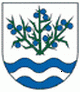 Materiál č. 8 na 28. zasadnutie Obecného zastupiteľstva v Trnovci nad Váhom dňa 11.09.2017K bodu programu 9:„ Rôzne (Zhodnotenie ponúk na SMS rozhlas; Štúdia požiarnej zbrojnice; Rekonštrukcia ZOS Trnovec nad Váhom; Sťažnosť obyvateľov vo veci výstavby prístupových mostíkov na Novozámockej ul.; Petícia občanov obce za zrušenie poskytovania priestorov zasadacej miestnosti kultúrneho domu)“1. Dôvodová správaa) Zhodnotenie ponúk na SMS rozhlasb) Štúdia požiarnej zbrojnice c) Rekonštrukcia ZOS Trnovec nad Váhomd) Sťažnosť obyvateľov vo veci výstavby prístupových mostíkov na Novozámockej ul.e) Petícia občanov obce za zrušenie poskytovania priestorov zasadacej miestnosti kultúrneho 
     domuPredkladá: Ing. Július Rábek, starosta obceDôvodová správa k materiálu č. 8 na 28. zasadnutie OZ v Trnovci nad Váhom a) Zhodnotenie ponúk na SMS rozhlasV zmysle diskusie z 26. zasadnutia obecného zastupiteľstva, zo dňa 10.7.2017, pripravil obecný úrad cenové ponuky na SMS rozhlas. Cenové ponuky sú výrazne rôznorodé na základe poskytovaných služieb, nakoľko SMS správy/SMS rozhlas je možné poskytovať, či už ako online verziu bez akéhokoľvek technického zásahu v počítačoch obecného úradu, až po nadstavbu existujúcej ústredne obecného rozhlasu. Z tohto dôvodu sa veľmi ťažko porovnávajú jednotlivé ponuky, keďže predmetom každej ponuky je iný rozsah poskytovaných služieb. Ponuky na SMS rozhlas boli predmetom rokovania Komisie finančnej a podnikateľskej pri OZ. Komisia si prešla predložené ponuky, zvážila ich a odporučila si preveriť referencie spoločnosti Forte Acoustic spol. s r. o. na rozšírenie existujúceho rozhlasu o nadstavbu, ktorá by okrem SMS správ zabezpečovala aj hlásenie do rozhlasu cez mobilný telefón, nahrávanie jednotlivých hlásení a zverejňovanie na webové sídlo obce, plánovanie automatických hlásení podľa nastavenia hlásateľom a pod. Táto ponuka zahŕňa hardware zariadenia vo výške 3079 EUR s DPH ako jedno rázovú investíciu a cca 6 EUR mesačne za SMS správy. Na základe odporúčania komisie obecný úrad osloví predmetnú firmu, aby sprostredkovala informácie o obciach, kde je tento systém zavedený a išli sme si tam priamo overiť spokojnosť s touto možnosťou.b) Štúdia požiarnej zbrojnice Projektant na  hasičskú zbrojnicu v zmysle zmluvy predložil na schválenie štúdiu dispozičného riešenia hasičskej zbrojnice, ako aj situačný nákres prístupovej cesty s napojením sa na cestu III. triedy. Štúdia bola spracovaná v zmysle výzvy číslo VII. Prezídia Hasičského a záchranného zboru 2017 o poskytnutie dotácie, kde boli zadefinované minimálne požiadavky na vybavenie hasičskej zbrojnice ( garáž pre 2 vozidlá, odpočiváreň, sociálne priestory ...). Navrhovaný objekt pozostáva z 3 etáp a to: 1. etapa je prístupová cesta, ktorá zohľadňuje aj budúce plány obce na možnú individuálnu výstavbu rodinných domov a preto je dimenzovaná ako obojsmerná cesta. 2. etapa výstavba garážovej časti zo „sendvičových“ panelov a 3. etapa rekonštrukcia existujúcej budovy kotolne bez zásahu do obvodových múrov, takže nedochádza k zmenšeniu už existujúcej budovy. Po schválení štúdie dôjde k príprave projektovej dokumentácie a je možné žiadať o stavebné povolenie. Štúdia hasičskej zbrojnice bola prerokovaná na zasadnutiach Komisie životného prostredia, dopravy, výstavby a poľnohospodárstva, ako aj na zasadnutí Komisie finančnej a podnikateľskej. Obe komisie na svojom zasadnutí vzali predloženú štúdiu na vedomie a posúvajú obecnému zastupiteľstvu na zhodnotenie.Štúdia požiarnej zbrojnice bude predložená k nahliadnutiu na zasadnutí obecného zastupiteľstva.Obec Trnovec nad Váhom koncom augusta zaslala oficiálnu žiadosť o dotáciu v zmysle Výzvy číslo VII. Prezídia Hasičského a záchranného zboru 2017 na predkladanie žiadostí o poskytnutie dotácie zo štátneho rozpočtu prostredníctvom rozpočtovej kapitoly Ministerstva vnútra Slovenskej republiky na projekt s názvom ,,Rekonštrukcia a výstavba Hasičskej zbrojnice Trnovec nad Váhom“. Jednou z podmienok poskytnutia príspevku je aj podmienka finančnej spôsobilosti žiadateľa na spolufinancovanie projektu. Súčasťou príloh by mal byť teda doklad o zabezpečení spolufinancovania vo výške najmenej 5 % z celkových výdavkov z vlastných prostriedkov alebo iných ako verejných prostriedkov a to formou výpisu z uznesenia obecného zastupiteľstva. Celkové oprávnené výdavky projektu sú v výške 30 000 EUR. Spolufinancovanie žiadateľa je vo výške 5% z celkových oprávnených výdavkov, t. j. 1500,00 EUR. Tento doklad po schválení obecným zastupiteľstvom bude odoslaný dodatočne k žiadosti na ministerstvo.c) Rekonštrukcia ZOS Trnovec nad VáhomV zmysle novelizácie zákonov v oblasti sociálnych služieb, ako aj nových štandardov kvality poskytovania sociálnych služieb je nutná rekonštrukcia ako aj celková prestavba ZOS v obci. Na základe týchto skutočností boli p. Ing. arch. Andreou Belzárovou spracované návrhy na prestavbu tohto zariadenia. Návrhy vychádzajú z celkovej potreby prestavby zariadenia a zvýšenia komfortu klientov, ako aj lepšieho zabezpečenia bezbarierovosti pre klientov a zamestnancov zariadenia. V rámci príslušných komisií OZ sa tieto návrhy preberali a bolo by nutné objednať projektanta, ktorý by dokázal pripraviť projektovú dokumentáciu, ktorá by spĺňala podmienky zákonných úprav.Návrhy na prestavbu ZOS Trnovec nad Váhom budú predložené k nahliadnutiu na zasadnutí obecného zastupiteľstva.d)   Sťažnosť obyvateľov vo veci výstavby prístupových mostíkov na Novozámockej ul.Dňa 28.08.2017 obec Trnovec nad Váhom obdržala podpísanú sťažnosť od p. A. Kuna, bytom Trnovec nad Váhom, a dotknutých susedov, ktorá bola adresovaná obecnému zastupiteľstvu Trnovec nad Váhom. Listom žiadajú prešetriť spôsob a výsledok výstavby prístupových mostíkov na ich pozemky z hlavnej cesty na Novozámockej ulici v Trnovci nad Váhom. Podľa ich vyjadrení sú novovybudované prístupy veľmi strmé , čo im sťažuje a znemožňuje vstup autami do ich dvorov. P. Kun zároveň žiada o riešenie škody oplotenia jeho domu, ktoré bolo stavebnými prácami poškodené. Sťažnosť bola prerokovaná na zasadnutí Komisie ŽP, dopravy, výstavby a poľnohospodárstva, kde ju členovia komisie vzali na vedomie a postúpili na riešenie obecnému zastupiteľstvu.  e) Petícia občanov obce za zrušenie poskytovania priestorov zasadacej miestnosti 
        kultúrneho domuDňa 23.08.2017 bola obci Trnovec nad Váhom doručená petícia za zrušenie poskytovania priestorov zasadacej miestnosti kultúrneho domu pre súkromné osoby na účely svadieb, osláv a pod. Dôvodom petície je nadmerný až neznesiteľný hluk v nočných a skorých ranných hodinách počas nočného kľudu. Zároveň žiadajú obec, aby pre súkromné osoby na akcie podobného druhu bola poskytovaná výhradne sála kultúrneho domu na prízemí, ktorá je na to podľa ich slov akusticky prispôsobená. Petíciu podpísalo 11 obyvateľov obce a poverenou osobou na zastupovanie v styku s orgánom vybavujúcim petíciu je p. M. Mikulová, bytom Trnovec nad Váhom. Petícia bola prerokovaná členmi Komisie školstva, mládeže a kultúry, ktorí ju vzali na vedomie a vyjadrili názor, že kultúrny dom slúži práve na kultúrno-spoločenské akcie, ľudia si priestory KD objednávajú na rôzne rodinné, či pracovné stretnutia. Ak by sa zakázalo prenajímanie priestorov na to slúžiacich, účel kultúrneho domu by úplne stratil význam. 